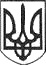 РЕШЕТИЛІВСЬКА МІСЬКА РАДАПОЛТАВСЬКОЇ ОБЛАСТІ(сорок п’ята позачергова сесія восьмого скликання)РІШЕННЯ15 травня 2024 року			м. Решетилівка		       № 1860- 45-VIIIПро оголошення конкурсу на заміщення вакантної посади директора Решетилівської початкової школи Решетилівської міської ради Полтавської областіКеруючись статтею 25 Закону України „Про місцеве самоврядування в Україні”, статтею 25 Закону України „Про освіту”, статтею 37 Закону України „Про повну загальну середню освіту”, Положенням про проведення конкурсу на посаду керівника комунального закладу загальної середньої освіти Решетилівської міської ради, затвердженого рішенням Решетилівської міської ради від 28.05.2021 №470-8-VIII та у зв’язку з наявністю вакантної посади директора Решетилівської початкової школи Решетилівської міської ради Полтавської області, враховуючи висновки спільних постійних комісій міської ради, Решетилівська міська радаВИРІШИЛА:	1. Оголосити конкурс на заміщення вакантної посади директора Решетилівської початкової школи Решетилівської міської ради Полтавської області.2. Установити термін подання документів для участі в конкурсному відборі протягом 30 календарних днів з дня оприлюднення оголошення.3. Відділу освіти Решетилівської міської ради (Костогриз Алла) забезпечити розміщення оголошення про проведення конкурсу на офіційних веб-сайтах Решетилівської міської ради та відділу освіти Решетилівської міської ради у відповідності до вимог чинного законодавства (додається).4. Виконання даного рішення покласти на відділ освіти міської ради, а контроль за його виконанням – на постійну комісію з питань освіти, культури, спорту, соціального захисту та охорони здоров’я (Бережний Віктор).Міський голова	Оксана ДЯДЮНОВАОголошення про конкурс на заміщення вакантної  посадиРешетилівська міська рада оголошує конкурс на заміщення вакантної посади  директора Решетилівської початкової школи Решетилівської міської ради Полтавської областіДодаток  до рішення Решетилівської міської ради восьмого скликання15 травня 2024 року№1860-45-VIII(45 позачергова сесія)Найменування і місцезнаходження закладу освітиРешетилівська початкова школа Решетилівської міської ради Полтавської областівулиця Щаслива, буд. 9, м. Решетилівка Полтавського району Полтавської областіНайменування посади та умови оплати праціДиректор закладу загальної середньої освіти.Посадовий оклад, надбавки, доплати та премії встановлюються згідно з контрактом, відповідно до Постанови Кабінету Міністрів України від 30.08.2002 № 1298 ,,Про оплату праці працівників на основі Єдиної тарифної сітки розрядів і коефіцієнтів з оплати праці працівників установ, закладів та організацій окремих галузей бюджетної сфери”; наказу МОН від 26.09.2005 № 557 ,,Про впорядкування умов оплати праці та затвердження схем тарифних розрядів працівників навчальних закладів, установ освіти та наукових установ” Кваліфікаційні вимоги до керівника закладу освіти відповідно до Закону України ,,Про повну загальну середню освіту”Керівником закладу загальної середньої освіти може бути особа, яка є громадянином України, вільно володіє державною мовою, має вищу освіту ступеня не нижче магістра, стаж педагогічної та/або науково-педагогічної роботи не менше трьох років, організаторські здібності, стан фізичного і психічного здоров’я, що не перешкоджає виконанню професійних обов’язків. Вичерпний перелік, кінцевий строк і місце подання документів для участі у конкурсіОсоба, яка претендує на зайняття вакантної посади директора комунального закладу освіти особисто подає такі документи:-заява про участь у конкурсі з наданням згоди на обробку персональних даних відповідно до Закону України ,,Про захист персональних даних”;-автобіографія та/або резюме (за вибором учасника конкурсу);-копія паспорта громадянина України;-копія документа про вищу освіту (з додатком, що є його невід’ємною частиною) не нижче освітнього ступеня магістра (спеціаліста);-документ, що підтверджує вільне володіння державною мовою;- копія трудової книжки чи інших документів, що підтверджують стаж педагогічної (науково-педагогічної) роботи не менше трьох років на день їх подання (крім приватних та корпоративних закладів освіти);-довідка про відсутність судимості;-довідка про проходження попереднього (періодичного) психіатричного огляду;-мотиваційний лист, складений у довільній формі.Особа може надати інші документи, що підтверджують її професійні та/або моральні якості.Відповідальність за недостовірність документів несе претендент на посаду керівника закладу освіти.Прийом документів здійснюється відділом освіти Решетилівської міської ради з 16.05.2024 р. по 14.06.2024 р. включно до 17.00 за адресою: м. Решетилівка, вул. Шевченка, 3а, Полтавська область.Дата та місце початку конкурсного відбору, етапи його проведення та тривалість24-25 червня 2024 року у приміщенні відділу освіти Решетилівської міської радиКонкурсний відбір проводиться поетапно:Подання претендентами документів, що підтверджують відповідність кваліфікаційним вимогам;Протягом п’яти робочих днів з дня завершення строку подання документів для участі в конкурсі конкурсна комісія:перевіряє подані документи щодо відповідності установленим вимогам;приймає рішення про допущення та/або недопущення до участі у конкурсі;оприлюднює на офіційному вебсайті засновника перелік осіб, допущених до участі у конкурсному відборі (далі - кандидати).організація та забезпечення ознайомлення кандидатів із закладом загальної середньої освіти, його трудовим колективом та представниками органів громадського самоврядування такого закладу.перевірка знання законодавства у сфері загальної середньої освіти;перевірка професійних компетентностей шляхом письмового виконання ситуаційного завданняпублічна та відкрита презентації державною мовою перспективного плану розвитку закладу загальної середньої освіти, а також надання відповідей на запитання членів конкурсної комісії в межах змісту конкурсного випробування.Оприлюднення результатів конкурсного відбору (протягом 2 робочих днів після завершення конкурсу)Протягом трьох робочих днів з дня оприлюднення рішення укладається контракт з переможцем конкурсуПрізвище та ім’я, номер телефону та адрес електронної пошти особи, яка уповноважена надавати інформацію про конкурс та приймати документи для участі у конкурсіКупенко Ольга Анатоліївна,  головний спеціаліст відділу освіти Решетилівської міської ради;0665871457;rvo@resh-osvita.gov.ua.Процедура проведення етапів конкурсу на посаду керівника закладу загальної середньої освітиПроцедура проведення конкурсу на посаду керівника закладу загальної середньої освіти визначена у Положенні про проведення конкурсу на посаду керівника  комунального закладу загальної середньої освіти, затвердженого рішенням восьмої позачергової сесії Решетилівської міської ради від 28.05.2021 № 470-8-VII